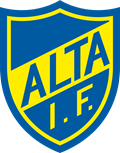 Invitasjon til Altarennet på rulleskilørdag 18.august 2018Alta IF inviterer til Altarennet på rulleski lørdag 18.august på Kaiskuru Skistadion. Program:Kl.08.30		Rennkontoret åpner. Uthenting av startnummerKl.09.30		Showrenn. 200 meter sprint.Kl.10.00		Start AltarennetKl.11.30		Premieutdeling Altarennet.Kafè:Det blir kafè på stadion!Stilart:SkøytingHjultype:2èr hjulLøypelenger:G/J 13/14 år skicross inne på stadionG/J 15/16 år 5 kmJunior jenter og senior damer 10 kmJunior gutter og senior herrer 13 kmRennledere:
Sportslig: 	Daniel Strand, mob. 95026771Organisering:	Roger Finjord, mob.91317676	Påmelding:
Mandag 6.august vil det bli åpnet for påmelding for rulleskirennet på Min Idrett.  
Frist for påmelding er tirsdag 14.august kl.23.59.Kr.100 pr. løper som blir fakturert klubbene i etterkant av Altarennet.